Kirken på Nøtterøy 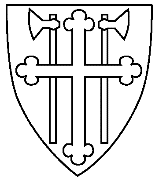 Nøtterøy menighetsrådMØTE I NØTTERØY MENIGHETSRÅD 28/4-21Kl. 18. 30 – 21.00 på ZoomTilstede: Ellen E. Wisløff, Anne N. Rød, Trond Øyvind Kristiansen, Tomas Collin, Iselin Sagen,  Inger Bækken, Inger Margrethe Walle, Thor-Ole Kjønnerød, Kristian Torød Flakstad, Britt FlaattenProst Marta Botne deltok fra kl 1830 til kl 2020Kantor Wenche Henriksen deltok fra kl 1900 til kl 2035 under sak 32/21Forfall: Anett Sudland Kristensen, Rolf BitoSaksliste til menighetsrådsmøte Sak 28/21	Godkjenning av innkalling og protokoll fra 24.03.21Sak 29/21	OrienteringssakerSak 30/21	Oppfølging av sak om givertjenesteSak 31/21	Aktiviteter på BMS høst 2021Sak32/21	Ny gudstjenesteliturgiSak 33/21	SommerfestivalSak 34/21	Nytt fra råd og utvalgEventueltSak 28/21	Godkjenning av innkalling og protokoll fra 24.03.21Vedtak: 	Innkalling og protokoll fra 24.03.21 godkjennesSak 21/21	Orienteringssaker: Koronasituasjonen:Det er gitt lettelser i de strenge tiltakene. Tillatt med 100 på tilviste plasser. Når en synger, er det 2 meters avstand. Det gir kun plass til 74 i Nøtterøy kirke.Fysiske møter kan starte opp, maks deltakere 10 stk.Kirkekontoret er fremdeles stengt. Det er og stengt for utleie på BMSKonfirmasjonsgudstjenester 2. mai det er behov for 2 kirkeverter:Konfirmasjonsgudstjeneste, 3 konfirmanter 2. mai. Ellen og Jan er kirkeverter.1 konfirmant lørdag 8. mai. Britt er kirkevertRapport om Ny kirkelig organisering, veien videre til høring:Behandling av denne saken. Det blir et felles møte med stab og menighetsråd før sommeren i Teie kirke. Dette blir et rent informasjonsmøte. Til høsten kommer et høringsutkast som alle skal uttale seg om. Dette vil vi arbeide med utover høsten.Annet: Trond informerte om påskevandringen. Han vil fjerne plakatene, og sette opp stolpene så de er klarte til neste opphenging.Ingen vet hvor mange som har gått påskevandringen. Tomas foreslo et scanningssystem neste gang.Tripp Trapp åpen barnehage vil drive videre med begrenset åpningstid.  De søker menighetene om støtte til innkjøp av materiell.  Vi vi komme tilbake til denne søknaden til høsten.Vedtak: Menighetsrådet tar informasjonen til orienteringSak 30/21	Oppfølging av sak om givertjenesteSaksopplysning: Arbeidsgruppen har vurdert ulike tekniske løsninger, og vil legge fram tanker om dette og forlag til vedtak i møtet.Fra møtebehandlingen:Trond og Tomas informerte. Gruppa har satt opp noen premisser. Tomas har vært i kontakt med Fellesrådet i Bergen. De bruker systemet Solidus. De har en kollektiv avtale for alle menighetsrådene. Fellesrådet i Bergen er fornøyd med løsningen.Vedtak:Arbeidsgruppen samarbeider videre med Merete AllumEn felles plattform for menighetene i Færder. Det sendes en henvendelse til lederforum/FellesrådetSak 31/21	Aktiviteter på BMS høst 2021Saksopplysning: menighetsrådet hadde en idemyldring i sak på møtet 24/3.  AU anbefaler at vi arbeider videre med planer om temakvelder for voksne til høsten. Vi har fått tilbud om tema i forbindelse med jubileet til Hans Nilsen Hauge.  Vi kan samarbeide med de andre rådene om dette. I tillegg ønsker vi å drøfte tilbud for ungdom, innhente synspunkter fra konfirmanter og ungdomskantoriet og samarbeide videre med diakon Rune.  Det kan være mulig å tilby øvingslokale for band.Fra møtebehandlingen:Det ble gitt uttrykk for at det er ønskelig med samarbeid med de andre menighetsrådene om temakveld om H.N. Hauge. Ellen tar kontakt.Ellen utfordret Iselin til å ta tak i tiltak for ungdom.Vedtak:Det arbeides videre med temakveld Hans Nilsen Hauge. Ellen kontakter de andre menighetsrådene.Det arbeides videre med tiltak for ungdom. Iselin tar ansvar for detteSak32/21	Ny gudstjenesteliturgiSaksopplysning: Gudstjenesteutvalget har utarbeidet ny plan for gudstjenesten i Nøtterøy kirke. Planen har vært på høring etter godkjent plan og legges nå fram til drøfting og godkjenning.  Domprost Marta Botne og kantor Wenche Henriksen inviteres til å delta i saken.Fra møtebehandlingen:Inger la fram forslaget på vegne av gudstjenesteutvalget. Hun gikk gjennom de punktene som skiller seg ut fra den gamle liturgien og som det eventuelt må søkes om hvis vi ikke følger den nye ordningen. Domprost Marta Botne og kantor Wenche supplerte med opplysninger. Forslaget til ordning har vært lagt fram til offentlig høring.  Det kom en uttalelse.Det ble en god diskusjon hvor mange bidro. Det kom fram ulike meninger slik at det ble foretatt avstemming. Vi må sende søknad hvis det vi ønsker å bruke i hovedgudstjenesten avviker fra den utsendte liturgien. Hvis vi kun ønsker å bruke «avvikene» i alternative gudstjenester, er det ikke nødvendig å søke. Menighetsrådet har tidligere ønsket å søke om å kunne fortsette å bruke egen formulert syndsbekjennelse, og melodier fra Overøye til Hallelujavers og bønnesvar.  Etter behandling i gudstjenesteutvalg, høring og samtaler i rådsmøtet, ble det enighet om vi nå bare ønsker å søke om å kunne bruke utsendelsesordene videre.Vedtak:Nøtterøy menighetsråd søker om godkjenning til bruk av tidligere godkjente utsendelsesord.Nøtterøy menighetsråd godkjenner planer for liturgi for hovedgudstjenesten som framlagt i møtet.Plan for alternative gudstjenester legges fram for godkjenning høst 2021.Liturgien for hovedgudstjenesten gjelder fra 1. pinsedag 2021, til pinse 2023.Sak 33/21	SommerfestivalSaksopplysning: Vi har fått kr 10.000 i støtte fra OVF. Budsjettet er revidert i forhold til dette.Vi kan planlegge videre for gjennomføring av sommerfestival etter godkjente planer. Tomas Collin koordinerer datoer og aktiviteter i forhold til oppussingsarbeid i Nøtterøy kirke. Planene legges fram for rådet som orientering.  Fra møtebehandlingen:Konserter kan nå avholdes med 1 meter avstand, 100 tilstede. Ungdomskantoriet ønsker å komme med i sommerkonsert programmetVedtak: Arrangementene gjennomføres i tråd med gjeldende smittevernregler på tidspunktet. Nøtterøy menighetsråd ser fram til å kunne gjennomføre en sommerfestival som et gledelig tilbud til menigheten etter en lang periode med nedstengning. Rådsmedlemmer deltar som frivillige i arrangementene.Sak 34/21	Nytt fra råd og utvalgRådsmedlemmer bes om å presentere nytt fra rådene. Det ble kun to råd / utvalg som kom med innspillFærder kirkelige fellesrådFærder kirkelige fellesråd har innvilget kr.100.000 Som støtte til Færder 5.1 og bidrag til flygel i Teie og Tjøme kirker.NMR vil søke om penger til messehagl.Beredskapsplaner skal nå utarbeides, arbeidet er startet. Menighetsrådet vil bli invitert til å delta i utarbeidelsen av slike planer.MisjonsutvalgetDiakoniutvalgetEstetikkutvalgetBarn og UngeInformasjonsutvalget, Færder 5.1, innhold og distribusjonNy frist for innsending 31.maiUtdeling 9. juniDet stilles spørsmål om distribusjon på Veierland. Anne undersøker KonsertutvalgetGudstjenesteutvalget EventueltMøtet hevet kl 2100Nøtterøy 28/4-21Britt Flaatten